Leemos y dialogamos sobre la importancia de construir normas de convivenciaPROPÓSITOS DE APRENDIZAJE Y EVIDENCIAS DE APRENDIZAJEPREPARACIÓN DE LA SESIÓNMOMENTOS DE LA SESIÓNEn grupo claseAl iniciar la sesión, pide a los estudiantes que recuerden lo trabajado en la sesión anterior, en la que se formularon dos preguntas: ¿qué hacemos en casa para ser un grupo familiar unido?, ¿qué actitudes de las personas son favorables? Si la tarea ya la hicieron en casa, esta respuesta debe surgir de lo que han compartido con sus familias; en cambio, si la tarea forma parte de las actividades del trabajo del primer bloque del día, la respuesta se dará desde el punto de vista del estudiante.A partir de las respuestas de los estudiantes, rescata las características positivas de cada uno de los miembros de las familias. Comenta que, tanto en los grupos familiares como en los grupos de amigos, las personas tienen actitudes positivas que son favorables. A partir de este comentario, anímalos a decir algunas características positivas de sí mismos y de alguno de sus compañeros. Escucha los comentarios que hacen y reflexiona sobre las buenas actitudes; haz un listado de ellas y escríbelas en la pizarra. Luego pide que te ayuden a hacer una lista de actitudes contrarias (negativas).Señala el listado de actitudes negativas y pregunta lo siguiente: ¿qué ocurre cuando en un grupo humano se observa que algunas personas tienen estas actitudes?, ¿se puede garantizar una buena convivencia?, ¿qué creen que es necesario hacer para tener una buena convivencia? Escucha sus comentarios y anota las ideas que expresan. Teniendo como referencia estas ideas, establece una relación entre ellas y el propósito de la sesión.Comunica el propósito de la sesión: “En esta sesión, vamos a leer un texto, dialogaremos sobre la importancia de las normas de convivencia y reflexionaremos sobre ellas”. Coméntales que, al leer, vamos a identificar información y que luego reflexionaremos acerca del mensaje del texto y cómo nos estamos llevando.Acuerda con ellos algunas normas a tener en cuenta para el buen desarrollo de la sesión; por ejemplo, levantar la mano para participar, escuchar al que está hablando, etc.En grupo claseAntes de la lecturaIndica que ubiquen los textos de las páginas 34 y 35 de sus libros de Personal Social 6. Comenta que van a leer estas páginas y plantea esta pregunta: ¿para qué vamos a leer? Esta pregunta servirá para reforzar el propósito de la lectura. Escribe este propósito en la pizarra.Orienta el acercamiento de los estudiantes a las primeras ideas del contenido del texto. Para ello, pídeles que lean el título, observen las imágenes y lean el diálogo de las niñas y los niños de la primera imagen. Pregunta lo siguiente: ¿qué problema se está presentando en el diálogo del libro?, ¿qué solución plantean al problema? La situación planteada en este diálogo tiene relación con el título central y los subtítulos.Dialoga con los estudiantes sobre lo observado a partir de las preguntas planteadas. Puedes hacer otras preguntas en relación con la estructura y el contenido del texto:¿Qué tipo de texto es?, ¿por qué? Es importante que los estudiantes expresen las razones, así tendremos claro que comprenden la organización de este tipo de textos; además, nos sirve para clarificar las ideas.¿Cómo es su estructura?, ¿qué características tiene?, ¿cómo está organizado (título, subtítulos, párrafos, imágenes)?Sigue explorando las nociones que tienen sobre el texto a partir de estas preguntas: ¿la imagen del texto nos da alguna pista de lo que tratará la lectura?, ¿cuáles serán esas pistas?, ¿el título me dice de qué tratará el texto?, ¿con qué intención habrá escrito el autor este texto?Procura que la mayoría de estudiantes intervengan respondiendo oralmente a las preguntas.Durante la lecturaDe forma IndividualInvita a los estudiantes a que realicen una primera lectura del texto de forma individual. Acompaña a cada estudiante haciéndoles notar que el texto está compuesto por varios subtítulos. Diles que los lean teniendo en cuenta que en cada uno de ellos hay una idea importante.Determina el tiempo para esta actividad. Observa a cada uno de los estudiantes mientras hacen la lectura individual y anímalos. Retroaliméntalos de acuerdo con las dificultades que van teniendo, pero cuídate de no decirles la respuesta. Hazlos pensar y ver las cosas de otra manera.En grupo claseCuando hayan terminado de leer, pide la participación de todos los estudiantes para que comenten el texto. Puedes plantear preguntas como estas: ¿de qué trata el primer párrafo?, ¿de qué trata el contenido del primer subtítulo?, ¿hay relación entre las ideas que se desarrollan en el primer párrafo y el primer subtítulo?, ¿cuál es la idea central del segundo subtítulo?, ¿cuál es la idea central del tercer subtítulo?Diles que no se preocupen si no pueden responder a todas las preguntas a partir de esta primera lectura.Coméntales que ahora van a hacer todos juntos una segunda lectura. Propón que alguien empiece la lectura y que después otros niños o niñas la continúen. Recuérdales que deben hacerlo en voz alta y que es importante la entonación y la pronunciación.Durante esta lectura, haz pausas en los momentos que creas conveniente o que hayas seleccionado previamente para contrastar las hipótesis que formularon antes de leer, aclarar términos e ir contestando alguna de las preguntas que se formularon después de la lectura individual. Comenta el contenido de la lectura con los estudiantes, pregúntales si lo que leyeron coincide con las ideas que plantearon antes de leer.Dialoga con ellos en función de las preguntas que se plantearon después de la primera lectura.Después de la lecturaEn grupos pequeños (cuatro integrantes)Pega en la pizarra un papelote con el siguiente esquema y pídeles que comenten con sus equipos y completen la información.Después de completar los esquemas, vuelve a recordar el tema del texto, el propósito del autor y el propósito de nuestra lectura. Comenta con las niñas y los niños si este texto les ayudó a comprender la importancia de las normas de convivencia.Pide que hagan una reflexión sobre las lecturas en sus equipos. Puede ser a partir de las siguientes ideas: ¿Sobre qué tema nos ayudaron a reflexionar las lecturas? A partir de estas lecturas, ahora me doy cuente de que ______________________________________Acompaña de manera cercana a las niñas y los niños, ayudándolos a reflexionar sobre las ideas del texto. Mantén una actitud de respeto y crea un clima propicio en los grupos para que los estudiantes se sientan en confianza.Antes del diálogoDe forma individualPide a los estudiantes que rescaten las ideas más relevantes del texto y que, a partir de ellas, escriban una idea de reflexión o conclusión.Ayúdalos a relacionar las ideas expresadas con la importancia de tener normas de convivencia. Invítalos a que propongan dos argumentos sobre la importancia de estas normas.En grupos pequeños (cuatro integrantes)Pide que socialicen en grupo lo que cada uno ha respondido y que hagan un listado de los argumentos sobre la importancia de las normas de convivencia.indícales que se organicen y establezcan los roles y funciones que asumirán en el grupo: un coordinador o una coordinadora para iniciar el diálogo y establecer los turnos de participación, un controlador del tiempo, un representante para que sea quien exponga los aportes del grupo y una persona que tome nota de las ideas más importantes.Organiza el espacio del aula para el trabajo.Recuérdales que al participar deben ser claros y respetar el tema, evitar ser extensos con sus ideas —si no, no todos podrán participar—, ser corteses con sus compañeros, respetar las ideas ajenas, organizar los turnos para hablar, tener en cuenta el tiempo e ir tomando nota de algunas ideas si fuera necesario.Durante el diálogoEn grupos pequeños (cuatro integrantes)Indica que el coordinador de cada grupo dé la palabra a cada integrante para que comente en relación con las ideas que ha trabajado en sus fichas. Los encargados del tiempo deben controlar el tiempo y el encargado o la encargada de tomar notas debe anotar las ideas más relevantes.Ubícate en lugares estratégicos del aula que te permitan observar la participación de las niñas y los niños en los diferentes grupos.Cuando todos hayan terminado de compartir sus ideas, pide a los encargados de tomar notas que lean a sus compañeros de grupo las ideas más importantes que identificaron y que las comenten para que luego el representante del grupo lo presente a todos los compañeros del aula.En grupo clasePide al representante de cada grupo que comparta con la clase las conclusiones a las que llegaron. Recuérdales que como hablantes deben respetar las condiciones y que los oyentes deben estar atentos (pueden tomar algunas notas de las ideas más importantes).Después del diálogoDespués de la participación de cada representante, pide a todos que respondan estas preguntas: ¿son importantes las normas de convivencia para vivir en armonía?, ¿por qué?Escucha las ideas que dan las niñas y los niños y anótalas junto a los argumentos. Establece un diálogo haciendo comentarios a las ideas que manifiesta cada uno y permite también los comentarios de los compañeros.Recuérdales que tener normas de convivencia claras y establecidas contribuye a vivir mejor.Haz un recuento, con los estudiantes, de todos los pasos que realizaron para dialogar sobre el tema planteado.Conversa con ellos sobre la importancia de leer para poder tener más ideas y mejores argumentos y la importancia de participar en el diálogo respetando los acuerdos para lograr cumplir lo establecido.Reflexiona con ellos sobre la importancia de las normas para lograr una convivencia armoniosa en el aula.Genera la metacognición a través de estas preguntas:Puedes hacer un listado con las ideas que mencionan los estudiantes. Por ejemplo:Después de completar el cuadro con las ideas que aportan los estudiantes, vuelve al propósito de la sesión y a las ideas que están planteadas al inicio. Coméntalas con ellos.Termina la sesión recordándoles la importancia de plantear las normas de convivencia y recuérdales que, después de haber leído y dialogado sobre el tema, nos toca elaborar nuestras normas de convivencia para el aula.PARA TRABAJAR EN CASAPide a las niñas y los niños que comente a sus padres o familiares acerca de lo que han trabajado en esta sesión y que en la siguiente sesión vamos a elaborar las normas de convivencia para el aula.Indícales que dialoguen con sus padres y, a manera de ejemplo, establezcan algunas normas.REFLEXIONES SOBRE EL APRENDIZAJE¿Qué avances tuvieron mis estudiantes?¿Qué dificultades tuvieron mis estudiantes?¿Qué aprendizajes debo reforzar en la siguiente sesión?¿Qué actividades, estrategias y materiales funcionaron y cuáles no?Competencias y capacidadesDesempeños (criterios de evaluación)¿Qué nos dará evidencias de aprendizaje?Lee diversos tipos de textos en su lengua materna.Obtiene información del texto escrito.Infiere e interpreta información del texto.Reflexiona y evalúa la forma, el contenido y el contexto del texto.Identifica información explícita, relevante y complementaria que se encuentra en distintas partes del texto. Selecciona datos específicos e integra información explícita cuando se encuentra en distintas partes del texto o al realizar una lectura intertextual de diversos tipos de textos con varios elementos complejos en su estructura, así como con vocabulario variado, de acuerdo con las temáticas abordadas.Deduce características implícitas de seres, objetos, hechos y lugares, y determina el significado de palabras, según el contexto, y de expresiones con sentido figurado. Establece relaciones lógicas entre las ideas del texto escrito, como intención-finalidad, tema y subtemas, causa-efecto, semejanza-diferencia y enseñanza y propósito, a partir de información relevante y complementaria, y al realizar una lectura intertextual.Explica el tema, el propósito, los puntos de vista y las motivaciones de personas y personajes, las comparaciones e hipérboles, el problema central, las enseñanzas, los valores y la intención del autor, clasificando y sintetizando la información, y elabora conclusiones sobre el texto para interpretar su sentido global.Elabora organizadores gráficos para sintetizar, resumir y explicar el contenido de los textos que lee. Para hacerlo, obtiene información del texto, infiere e interpreta la información que presenta, reflexiona y evalúa la forma, el contenido y el contexto del texto.Explica con sus propias palabras el tema, el propósito, el punto de vista, el mensaje, la intención del autor y elabora conclusiones.Enfoques transversalesActitudes o acciones observablesEnfoque de Orientación al bien comúnDocente y estudiantes reflexionan sobre la importancia de poner en práctica las normas de convivencia para crear un ambiente agradable de respeto, cuidado y ejercicio de una ciudadanía democrática.¿Qué necesitamos hacer antes de la sesión?¿Qué recursos o materiales se utilizarán en esta sesión?Leer con anticipación las páginas 34 y 35 del libro Personal Social 6.Preparar los cuadros y esquemas en papelotes.Preparar las fichas metacognitivas.Papelotes.Hojas bond.Plumones.Limpia tipo o cinta masking tape.Copia del texto “La importancia de las normas de convivencia”.InicioTiempo aproximado: 15 minutos DesarrolloTiempo aproximado: Primer párrafoPrimer subtítuloSegundo subtítuloTercer subtítuloCuarto subtítulo¿De qué trata?¿Cuáles son las ideas más relevantes?Ideas que se relacionan con las del otro texto¿Cuál es el propósito del autor del texto?, ¿para qué lo escribió?Ideas más relevantes Reflexión o conclusiónCierreTiempo aproximado: ¿Qué estrategias se usaron para el análisis?¿Cuánto te ayudaron estas estrategias?¿En qué otras tareas escolares puedes usar estas estrategias?¿Qué aprendimos?¿Cómo hicimos para aprender?¿Para qué nos servirá lo aprendido?Sobre la convivenciaA reflexionarA reconocer ideas en un textoA prepararnos para tener mejores ideas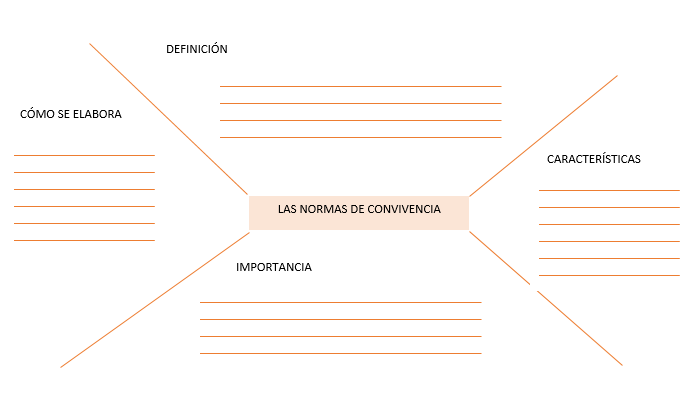 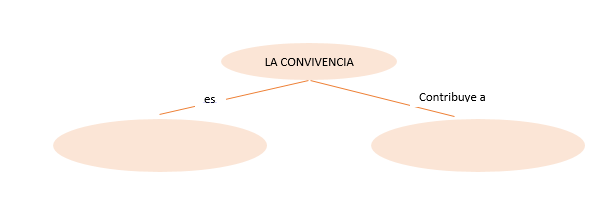 